FINN VALLEY RIDING CLUB 2018New Application      Renewal  (Please tick as appropriate)Family (Max 4) £65    Adult £25   Junior & Non-Riding  £20  (Please tick as appropriate)Please indicate payment methodElectronic Transfer to Account No:   60325422 Sort Code: 20-44-51 Please leave your name followed by membership as a reference. Cheques made payable to Finn Valley Riding Club      or     Cash Subscriptions run from 1st January to 31st December each year  Your Details:									D.O.BHorse Details:  (Passport number must be included)Teams:  Would you like to be considered for teams in any of the following (Please tick)If you are interested in team selection, you must have a current and correct vaccination certificate that undeniably relates to your horse which must be available for inspection at all area team events.Declaration:
 I understand that it is a condition of my membership that I help or provide a helper for at least two events per year. I understand that my details will be held on computer for bona fide Club use. I agree to abide by the rules of the club (copy available on request). Top of FormBottom of FormThe club depends entirely on voluntary help in order to be able to run its activities and your help is very much appreciated. Please indicate below if you have a particular preference for an area to help in.I agree to FVRC publishing photographs of me/my child on the club website, in reports and other associated itemsYES      or     NO 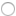 Please return this completed form and remittance to the Membership SecretaryJacquie Luker, Stonehouse Farm, Earl Soham, Woodbridge, Suffolk IP13 7RRTel 07545 385590    Email jacquieluker@btinternet.comFor Club information visit:  www.finnvalleyridingclub.comMr/Mrs/Miss/Ms First Name:First Name:Surname:                                       Address:Post Code:Address:Post Code:Address:Post Code:Address:Post Code:Email Address:Email Address:Email Address:Email Address:Telephone Home:                                                                                        Mobile:Telephone Home:                                                                                        Mobile:Telephone Home:                                                                                        Mobile:Telephone Home:                                                                                        Mobile:How would you like to receive club news How would you like to receive club news Via Email / Post / Website  (Please indicate preference)Via Email / Post / Website  (Please indicate preference)Signature                                                                   Date                                            (Parent or Guardian if Junior Member) Junior DOBThe British Horse Society and British Riding Clubs is committed to protecting your privacy. We will only use the information that we collect concerning you lawfully and in accordance with the Data Protection Act 1998.  The personal information we hold will be held securely in accordance with our internal security policy and the law. By providing British Riding Clubs (BRC) with your details you accept that BRC will contact you by email, with their eNews publication.Signature                                                                   Date                                            (Parent or Guardian if Junior Member) Junior DOBThe British Horse Society and British Riding Clubs is committed to protecting your privacy. We will only use the information that we collect concerning you lawfully and in accordance with the Data Protection Act 1998.  The personal information we hold will be held securely in accordance with our internal security policy and the law. By providing British Riding Clubs (BRC) with your details you accept that BRC will contact you by email, with their eNews publication.Signature                                                                   Date                                            (Parent or Guardian if Junior Member) Junior DOBThe British Horse Society and British Riding Clubs is committed to protecting your privacy. We will only use the information that we collect concerning you lawfully and in accordance with the Data Protection Act 1998.  The personal information we hold will be held securely in accordance with our internal security policy and the law. By providing British Riding Clubs (BRC) with your details you accept that BRC will contact you by email, with their eNews publication.Signature                                                                   Date                                            (Parent or Guardian if Junior Member) Junior DOBThe British Horse Society and British Riding Clubs is committed to protecting your privacy. We will only use the information that we collect concerning you lawfully and in accordance with the Data Protection Act 1998.  The personal information we hold will be held securely in accordance with our internal security policy and the law. By providing British Riding Clubs (BRC) with your details you accept that BRC will contact you by email, with their eNews publication.Name (as it appears on passport)Breed/TypeAgeHeightPassport No:Horse Trials 80 (80cm)Horse Trials 90 (90cm)Horse Trials 100 (1m)Horse Trials 100+ (1.10m)Eventer Challenge (80/90cm)Eventer Challenge (1m)Combined Training (75cm)Combined Training (85cm)Novice SJ (80cm)Intermediate SJ  (90cm)Open SJ  (1m & 1.10m)Style Jumping (75cm)Style Jumping (85cm)Riding TestPrelim Dressage Novice DressageElementary Dressage Please note that as a member of a team you will be expected to pay your entry fees to events which the team has been entered for but which are not organised by FVRC.Horse and Rider Qualifications (please detail)Fence Judging:      Y  /  NDressage Writing:    Y  /  NStewarding:       Y  /  NCatering:                Y  /  NCourse Building:      Y  /  NSet up/Clear up:       Y  /  NOther (please state):Other (please state):Other (please state):